<Titlul clasei>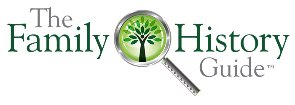 Nume: Instrucțiuni:Completați titlul clasei și zonele goale din foaia de lucru după cum este necesar.În Class Intro, introduceți elemente sau gânduri pentru a începe cursul.Pentru „Articol / Video / Site” enumerați titlul resursei pe care doriți să o utilizați. În zona Note, tastați conceptele cheie pe care doriți să le acoperiți și ce să subliniați.În coloana finală, tastați numărul aproximativ de minute pentru fiecare articol.În Rezumatul clasei, tastați elementele cu care doriți să încheiați.În Continuare, tastați elementele pe care cursanții le pot continua după ore (Obiective, Alegeri, Exerciții etc.).În clasă, puteți face clic și afișa aceste elemente de pe site, dar nu reproduceți conținut din ele în fișe sau diapozitive fără permisiunea drepturilor de autor de la proprietarii de conținut.Puteți elimina sau duplica rânduri din foaia de lucru după cum este necesar sau puteți elimina aceste instrucțiuni.Puteți salva o copie a foii de lucru terminată fără Note, ca fișă pentru elevi.Introducere în clasă: Proiect / Obiectiv:       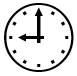 Proiect / Obiectiv:       Proiect / Obiectiv:       Proiect / Obiectiv:       Proiect / Obiectiv:       AlegerePasArticol / Video / SiteNoteProiect / Obiectiv:      Proiect / Obiectiv:      Proiect / Obiectiv:      Proiect / Obiectiv:      Proiect / Obiectiv:      AlegerePasArticol / Video / SiteNoteProiect / Obiectiv:      Seif (Opțional)Proiect / Obiectiv:      Seif (Opțional)Proiect / Obiectiv:      Seif (Opțional)Proiect / Obiectiv:      Seif (Opțional)Proiect / Obiectiv:      Seif (Opțional)Rezumatul clasei: Continuare: 